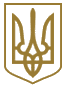 КИЇВСЬКА МІСЬКА РАДА 
V сесія V скликанняРІШЕННЯвід 26 липня 2007 року N 61/1895Про передачу спільному українсько-в'єтнамському підприємству у формі товариства з обмеженою відповідальністю "КОМ'ЮН-ТРЕЙД" земельної ділянки для будівництва, експлуатації та обслуговування житлового комплексу з вбудовано-прибудованими нежитловими приміщеннями та підземним паркінгом (зміна цільового призначення) на вул. Тимофія Строкача, 9 у Святошинському районі м. КиєваВідповідно до статей 20, 93, 120, 123, 124 Земельного кодексу України та розглянувши проект землеустрою щодо відведення земельної ділянки, Київська міська рада вирішила:1. Внести зміни до Генерального плану розвитку міста Києва, затвердженого рішенням Київської міської ради від 28.03.2002 N 370/1804, а саме: перевести територію в межах, визначених містобудівним обґрунтуванням, із комунально-складської території до території багатоповерхової житлової забудови.2. Затвердити містобудівне обґрунтування внесення змін до містобудівної документації та визначення параметрів окремого об'єкта містобудування - житлового комплексу з вбудовано-прибудованими нежитловими приміщеннями та підземним паркінгом на вул. Тимофія Строкача, 9 у Святошинському районі м. Києва.3. Затвердити проект землеустрою щодо відведення земельної ділянки спільному українсько-в'єтнамському підприємству у формі товариства з обмеженою відповідальністю "КОМ'ЮН-ТРЕЙД" для будівництва, експлуатації та обслуговування житлового комплексу з вбудовано-прибудованими нежитловими приміщеннями та підземним паркінгом (зміна цільового призначення) на вул. Тимофія Строкача, 9 у Святошинському районі м. Києва.4. Передати спільному українсько-в'єтнамському підприємству у формі товариства з обмеженою відповідальністю "КОМ'ЮН-ТРЕЙД", за умови виконання пункту 5 цього рішення, у короткострокову оренду на 5 років земельну ділянку площею 0,70 га для будівництва, експлуатації та обслуговування житлового комплексу з вбудовано-прибудованими нежитловими приміщеннями та підземним паркінгом (зміна цільового призначення) на вул. Тимофія Строкача, 9 у Святошинському районі м. Києва за рахунок земель, оформлених відповідно до пункту 3 та додатка 3 до рішення Київської міської ради від 09.09.99 N 9/511 "Про оформлення права користування земельними ділянками" та право користування якою посвідчено договором оренди земельної ділянки від 14.05.2003 N 75-6-00062, у зв'язку з переходом права власності на будівлі і споруди (договір купівлі-продажу від 28.05.98 N 1959, акт приймання-передачі від 28.06.98).5. Спільному українсько-в'єтнамському підприємству у формі товариства з обмеженою відповідальністю "КОМ'ЮН-ТРЕЙД":5.1. Виконувати обов'язки землекористувача відповідно до вимог статті 96 Земельного кодексу України.5.2. У місячний термін звернутися до Головного управління земельних ресурсів виконавчого органу Київради (Київської міської державної адміністрації) із клопотанням щодо організації робіт по винесенню меж земельної ділянки в натуру (на місцевість) та виготовленню документа, що посвідчує право користування земельною ділянкою.5.3. Забезпечити вільний доступ для прокладання нових, ремонту та експлуатації існуючих інженерних мереж і споруд, що знаходяться в межах земельної ділянки.5.4. Питання майнових відносин вирішувати в установленому порядку.5.5. Питання пайової участі вирішити до початку будівництва відповідно до рішення Київради від 27.02.2003 N 271/431 "Про пайову участь (внески) інвесторів (забудовників) у створенні соціальної та інженерно-транспортної інфраструктури м. Києва".5.6. Виконати вимоги, викладені в листах Головного управління містобудування, архітектури та дизайну міського середовища від 27.04.2007 N 19-4149 та від 04.07.2007 N 09-0546, дочірнього підприємства "Інститут генерального плану міста Києва" ВАТ "Київпроект" від 02.11.2006 N 2563, Київської міської санепідстанції від 03.07.2007 N 5012, Державного управління охорони навколишнього природного середовища в м. Києві від 20.06.2007 N 05-08/4295 та від 28.03.2007 N 06-6-25/1467, Головного управління охорони культурної спадщини від 16.03.2007 N 1608.5.7. Проектом будівництва житлового комплексу будинку передбачити місця постійного зберігання автотранспорту (крім відкритих автостоянок) у кількості не меншій за одне машиномісце на кожні дві квартири в цьому комплексі.5.8. Передати Головному управлінню житлового забезпечення виконавчого органу Київради (Київської міської державної адміністрації) 7 % загальної площі квартир в цьому житловому комплексі (крім службової) на підставі пункту 36 рішення Київської міської ради від 28.12.2006 N 531/588 "Про бюджет міста Києва на 2007 рік".5.9. У складі проекту будівництва виконати розрахунки щодо забезпеченості населення об'єктами соціальної сфери (дитячі дошкільні заклади, загальноосвітні школи, об'єкти охорони здоров'я тощо) і передбачити їх розміщення та будівництво одночасно із спорудженням житлового комплексу.5.10. Сплатити до цільового фонду спеціального фонду міського бюджету міста Києва на розвиток житлового будівництва до моменту здачі в експлуатацію збудованої житлової площі кошти в розмірі 5 % витрат з будівництва загальної площі цього житлового будинку, виходячи з опосередкованої вартості спорудження житла, установленої Державним комітетом України з будівництва та архітектури для міста Києва станом на 1 січня року, в якому проводиться оплата, на підставі пункту 84 рішення Київської міської ради від 28.12.2006 N 531/588 "Про бюджет міста Києва на 2007 рік".6. Розірвати за згодою сторін договір оренди земельної ділянки від 14.05.2003 N 75-6-00062 з моменту державної реєстрації договору оренди земельної ділянки між Київською міською радою та спільним українсько-в'єтнамським підприємством у формі товариства з обмеженою відповідальністю "КОМ'ЮН-ТРЕЙД".7. Визнати такими, що втратили чинність, пункт 3 та додаток 3 до рішення Київської міської ради від 09.09.99 N 9/511 "Про оформлення права користування земельними ділянками".8. Попередити землекористувача, що використання землі не за цільовим призначенням тягне за собою припинення права користування нею відповідно до вимог статей 141, 143 Земельного кодексу України.9. Контроль за виконанням цього рішення покласти на постійну комісію Київради з питань земельних відносин.Київський міський голова Л. Черновецький 